Title of the paperSubtitle of the paperAuthor one	Author twoUniversity one	University twoEmail one	Email twoAbstractThe abstract should be no longer than 250 words. KeywordsIntroductionList item 1List item 2List item 3Background & LiteratureQuote: Lorem ipsum dolor sit amet, consectetur adipiscing elit, sed do eiusmod tempor incididunt ut labore. MethodReferences should be added in IEEE Style [1].ResultsFigure :	Description of Figure 1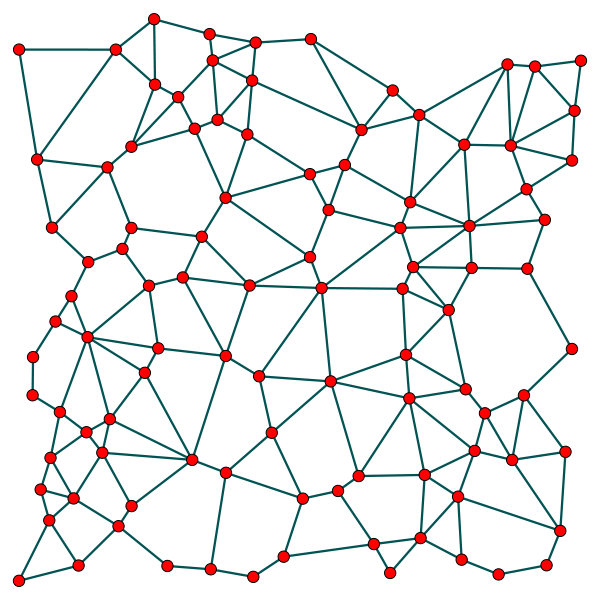 DiscussionTable :	Description of Table 1ConclusionFuture workReferences[1]	S. Halford, C. Pope, and L. Carr, “A manifesto for Web Science,” in Proceedings of the WebSci10: Extending the Frontiers of Society On-Line, Raleigh, US, 26 - 27 Apr 2010, 2010.Acknowledgement